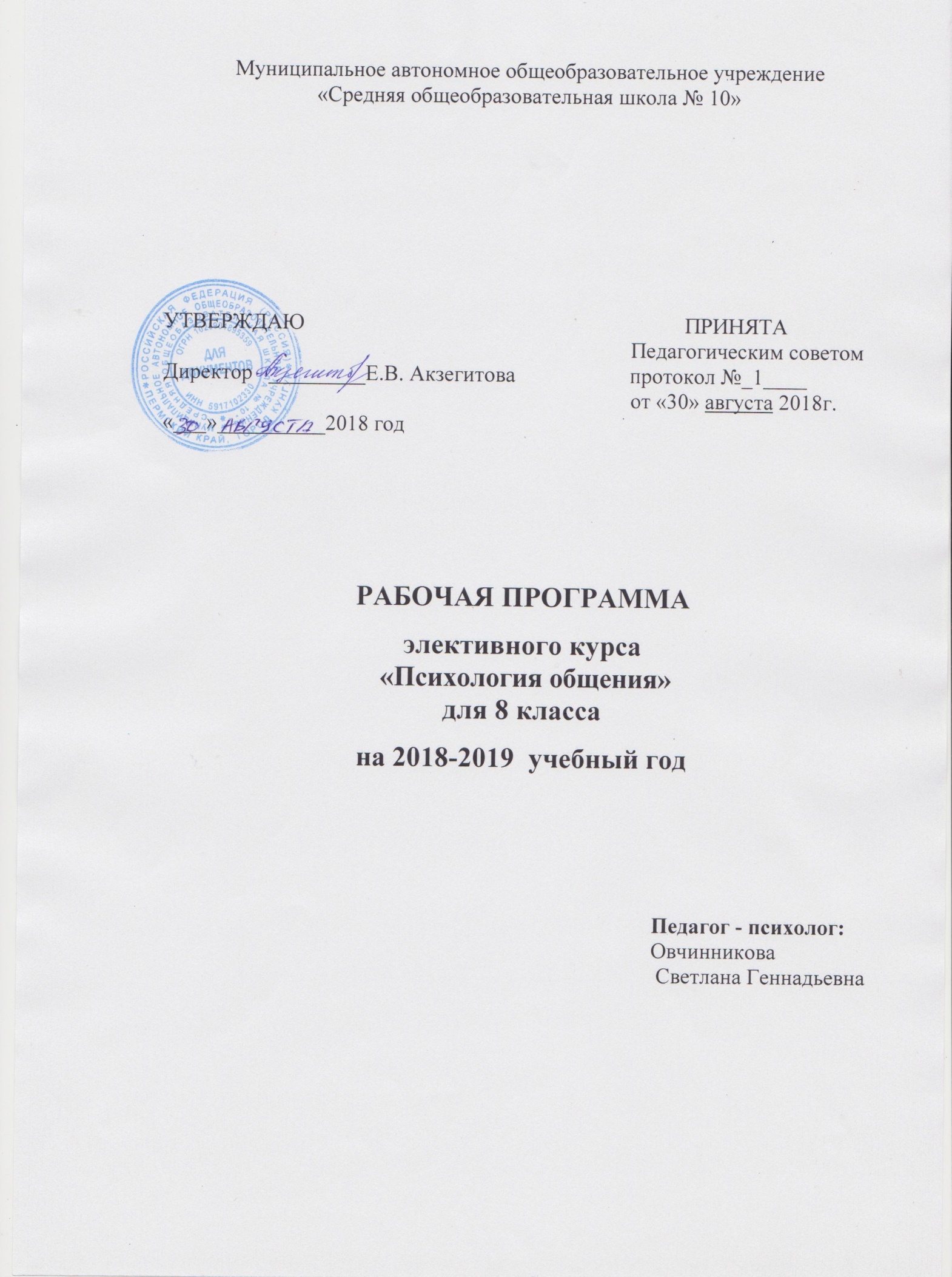 ПОЯСНИТЕЛЬНАЯ ЗАПИСКАНастоящая программа по элективному курсу «Психология общения» для VІІІ класса создана основе авторских программ, разработанных педагогами – психологами для 8 – х классов.Программа элективного курса «Психология общения»8 класс, взята из:-  «Сборник программ элективных курсов», автор С.К. Сейнина, издательство «Дрофа», 2006 г.- «Элективные курсы в профильном обучении: Образовательная область «Обществознание»/ Министерство образования РФ – национальный фонд подготовки кадров. – М.: Вита – Пресс, 2004. – 96 с. – ISBN  5-7755 под редакцией  А. Г. Каспржака.Для разработки данной программы были проанализированы следующие программы:- Попова, Е.Б. Навыки конструктивного общения // Вестник практической психологии образования №№ 3, 4 - 2009 г., № 1- 2010.;- Зубкова, Н.Ф. «Психология общения» [Электронный ресурс] http://rudocs.exdat.com/docs/index-226550.html;- Пушкина, Т.А. «Секреты общения» // МОУ «Гимназии с. Ивантеевка» 2006-2007;- Рудянова, О.Н. Развитие культуры общения в подростковой среде: программа, разработки занятий, рекомендации. – Волгоград: Учитель, 2011. – 151 с.Также были рассмотрены учебные пособия: - по социальной психологии: Столяренко Л.Д. Социальная психология – Ростов н/Д, 2009; Семечкин, Н.И. Социальная психология на рубеже веков ч.1 (2001г.), ч. 2 (2003 г.); Андреева, Г. М. Психология социального познания М., 2004 и т.д.- по психологии общения: Вердербер Р., Вердербер К. Психология общения. – Спб. 2003; Ильин Е.П. Психология общения – Спб. 2009; Крижанская, Ю. С. Третьеков, В. П. Грамматика общения 1990.                                                                                                                                      Рабочая программа по элективному курсу «Психология общения» представляет собой целостный документ, включающий следующие разделы:- пояснительную записку;- содержание тем учебного курса;- календарно – тематическое планирование;- перечень методического обеспеченияОбщая характеристика элективного курса:Общение – важнейший фактор психического и социального развития личности. Навыки общения необходимы каждому человеку для полного и качественного взаимодействия с другими людьми, для адаптации в социуме. Минимальные навыки общения у нас у всех имеются, но как показывает жизнь – их часто бывает недостаточно для решения разного рода проблем и задач, с которыми нам приходится сталкиваться в повседневной жизни. Следовательно, эти навыки необходимо развивать и совершенствовать.Психология общения – это наука, которая изучает и решает проблемы общения и взаимоотношений между людьми. В образовательных стандартах нового поколения в качестве одной из приоритетных областей развития личности школьника обозначены коммуникативные способности. Эти способности обеспечивают полноценное развитие личности, ее самореализацию и социализацию: на первый план выдвигается способность личности самостоятельно находить решения социально и профессионально значимых проблем, вступать в коммуникации познавательного, нравственного, профессионального характера.В современном мире обществу требуются социально-адаптированные, высокообразованные, инициативные, предприимчивые, творческие люди.Возраст 13-14 лет это период, который характеризуется "взрывом" изменений самых различных физиологических систем, что объясняется, главным образом, их половым развитием, проявляющемся в определении полоролевого поведения.Этот период необходимости социального признания, приводит к более активным, чем когда-либо поискам путей и средств самоутверждения. Самоутверждение личности идет за счет признания интеллектуальных способностей, физических данных или активной общественной работы. В ходе выполнения различных видов деятельности подростки стремятся подражать "образцам поведения", но не всегда получают желаемый результат, что может приводить к острым переживаниям неудач.В ходе взросления меняется отношение к семье. Созревание когнитивных и эмоциональных функций может вести к тому, что подростки используют все свои новые способности в форме критики, сомнений, противодействий, что ведет к конфликтам в семье.Общение подростков в референтных группах становится основным способом самоутверждения: в них происходит сравнение качеств друг друга, результатов деятельности, выражаются притязания на место и роль среди сверстников. В общении проходит процесс удовлетворения своих духовных, физических потребностей за счет обмена информацией и эмоциями, процесс построения межличностных отношений подростков. Чувство одиночества и неприкаянности, связанное с возрастными трудностями становления личности, порождает у подростков неутолимую жажду общения и группирования со сверстниками, в обществе которых они находят (или надеются найти): эмоциональное тепло, признание собственной значимости.Таким образом, в восьмом классе под влиянием биологических и социальных факторов в образе "Я" подростка приоритетное развитие получает потребность в признании своего "Я", признании своего имени, своей психологической сущности и внешних физических данных, утверждение своего "Я" в социальном пространстве личности в общении с окружающими людьми, потребность в признании сущности как представителя пола. Психология общения в подростковом возрасте строится на основе противоречивого переплетения двух потребностей: обособления и аффилиации, т.е. потребности в принадлежности, включенности в какую-то группу или общность.Ведущей деятельностью в этот период становится общение, оно формирует подростка как личность. Интенсивность общения, разнообразие его содержания, целей, средств, являются важными факторами, определяющими личностное развитие.Цель курса «Психология общения» -  развитие коммуникативных навыков учащихся, повышение уровня их психологической компетентности в коммуникативной сфере, обеспечение личностного развития подростков.Задачи курса:- повысить психологическую культуру подростка;- сформировать базовые понятия из области психологии общения, психологии эмоций, конфликтологии;- развить навыки конструктивного общения;- развить умения адекватно выражать свои чувства и понимать выражение чувств других людей;- развитие навыков конструктивного поведения в конфликтных ситуациях;- повысить уровень рефлексивности;- создать мотивацию для дальнейшего саморазвития учащихся.Учебно–методический комплект, способствующий достижению поставленных целей и задач, включает в себя различные учебные пособия и монографии, на основании которых были написаны конспекты элективных занятий, а также сборники развивающих психологических игр и тренингов, фильмы и видеоролики, в которых освещаются предусмотренные темы.Формы организации учебных занятий. При реализации программы используются практически все методы организации учебно-познавательной деятельности, классифицирующиеся по характеру познавательной деятельности школьников (объяснительно-иллюстративный, репродуктивный, метод проблемного изложения, частично-поисковый); по источникам знаний (словесные, наглядные, практические); по логике раскрытия учебного материала (индуктивные и дедуктивные) и по степени самостоятельности учащихся; обобщающая беседа по пройденному материалу, практические работы, работа с ментальными картами, тестирование, фронтальный опрос, индивидуальная работа (карточки, устный опрос), дискуссии, проектная работа, составление презентаций, публикаций.Планируемые результатыПо окончании курса учащиеся должны:Знать:
    - иметь общие представления о внутреннем мире человека, самопознании и саморазвитии,
    - понимать значение терминов, используемых при изучении каждой темы,
    - способы саморегуляции, доступные возрасту.Уметь:- определять эмоциональное состояние человека по внешним проявлениям,
- свободно выражать свои чувства и переживания,
- сотрудничать со сверстниками и взрослыми,
- владеть навыками саморегуляции и самопознания, соответствующие возрасту,
- владеть навыками конструктивного общения.Данный элективный курс способствует формированию у учащихся навыков 21-го века:  Ответственность и адаптивность – проявление персональной ответственности и гибкости в личных, служебных и общественных делах; формулировка и достижение высоких стандартов и целей для себя и других; толерантность. Коммуникативные умения – понимание другого, умение общаться и создание различных эффективных форм и контекстов устного, письменного, мультимедийного  общения. Креативность и любознательность – генерирование новых идей, применение их и обмен идеями с другими; открытость новым и разнообразным точкам зрения. Критическое и системное мышление - развитие мышления, обуславливающего совершение верного выбора; понимание взаимосвязей в сложных системах.Информационная и медиа грамотность – умение находить, анализировать, обрабатывать, интегрировать, оценивать и создавать информацию в разных формах и на различных типах медиаоборудования. Межличностное взаимодействие и сотрудничество – умение работать в команде, быть лидером; выполнять разные роли и обязанности; продуктивно взаимодействовать с другими; уметь сопереживать; уважать различные мнения. Постановка и решение проблем – способность формулировать, анализировать и решать проблемы. Направленность на саморазвитие – мониторинг процесса освоения и своих потребностей в обучении; поиск соответствующих ресурсов; перемещение информации из одной области знаний в другую. Социальная ответственность – умение действовать в интересах большого сообщества; демонстрация этичного поведения в личном, служебном и общественном контекстах.Длительность программы: данная программа состоит из 9 занятий (по 1 ч. 1 раз в неделю в течение четверти).РАСПРЕДЕЛЕНИЕ УЧЕБНЫХ ЧАСОВ ПО РАЗДЕЛАМ ПРОГРАММЫКАЛЕНДАРНО – ТЕМАТИЧЕСКОЕ ПЛАНИРОВАНИЕ8 КЛАСС9 ЧАСОВ – 1 ЧАС В НЕДЕЛЮСписок литературыАндреева, Г. М. Психология социального познания М., 2004Атватер, И. Я Вас слушаю. - «Экономика»,1988. – 111 с. Вердербер, Р., Вердербер К. Психология общения. – Спб. 2003Доценко, Е.Л. Психология манипуляции: феномены, механизмы и защита.— М.:, Издательство МГУ, 1997. — 344 с.Ильин, Е.П. Психология общения – Спб. 2009.Крижанская, Ю. С. Третьеков, В. П. Грамматика общения 1990Поварнин, С.И. Искусство спора. О теории и практике спора. М.:ТЕРРА, 2009. - 192 с.Пиз, А. Язык телодвижений. Как читать мысли окружающих по их жестам - Нижний Новгород: Ай Кью, 1992. 265 с. Рудякова, О.Н. Развитие культуры общения в подростковой среде: программа, разработки занятий, рекомендации. – Волгоград: Учитель, 2011. – 151 с.Семечкин, Н.И. Психология малых групп: учеб. пособие / Н. И. Семечкин. - Владивосток: изд-во Дальневосточного государственного университета, 2005. – 117 с.Семечкин, Н.И. Социальная психология на рубеже веков: история, теория, исследование: учеб. Пособие – Владивосток: изд. Дальневосточного университета, 2001. – 149с.Сидоренко, Е.В. Тренинг влияния и противостояния влиянию. — СПб: Речь,2002. — 256 с.Столяренко, Л.Д. Социальная психология – Ростов н/Д, 2009.Трунов, Д.Г. Механизмы манипуляции и типы манипуляторов // Коммуникация в современной парадигме социального и гуманитарного знания: Материалы 4-й международной конференции РКА «Коммуникация-2008». М., 2008. С. 474-476.Чалдини, Р. Психология влияния. 5-е изд. – Спб.: Питер, 2013. – 304 с.Шепелева, Л.Н. Программы социально-психологических тренингов. – СПб: Питер, 2011. – 160 с.содержаниекол-во часовВведение в практическую психологию общения1Уверенность в себе1Виды общения1Технологии коммуникации1Конфликт. Способы разрешения конфликтов1Критика. Реагирование на нее.1Типы и механизмы психологического воздействия.1Саморегуляция. Средства и методы саморегуляции.1Социальное взаимодействие.1ИТОГО34 часа№п/п№урока в теменаименование разделов и темдата проведениядата проведениядата проведения№п/п№урока в теменаименование разделов и темпо планупо фактупримечанияВведение в практическую психологию общения (1 час)11Тренинговое занятие «Знакомство».Уверенность в себе (1 час)22Уверенность в себе. Умение оценивать свои достоинства и недостаткиВиды общения (1 час)33Стратегии общения.Технологии коммуникации (1 час)44Социальные роли человека.Конфликт. Общение в конфликте (1 час)55Стратегии поведения в конфликтных ситуациях.Критика (1 час)66Понятие «критика». Тест «Как я реагирую на критику»Типы и механизмы психологического воздействия (1 час)77Манипулирование. Заражение. Внушение. Убеждение.Саморегуляция (1 час)88Понятия: самообладание, самоирония. Аффект.Социальное взаимодействие (1 час)99Деловое общение. Его характеристика.Заключительное занятие (1 час)итого            9 часов